1 октября в нашей стране отмечается "День пожилого человека".Это особый праздник, светлый и добрый в котором мы окружаем вниманием своих близких людей. Они ведь всю жизнь отдали труду, воспитанию детей. В дошкольном образовательном учреждении были организованы и проведены мероприятия, посвященные Международному дню пожилых людей.   Дети пели песни,танцевали ,играли и рисовали своих любимых бабушек и дедушек, приготовили им подарки , которые сделали своими руками! Такие мероприятия воспитывают в детях нравственные черты характера: толерантность, милосердие, доброту, отзывчивость и уважение к старшему поколению, формируют и развивают духовно-нравственную личность, эмоциональную отзывчивость. 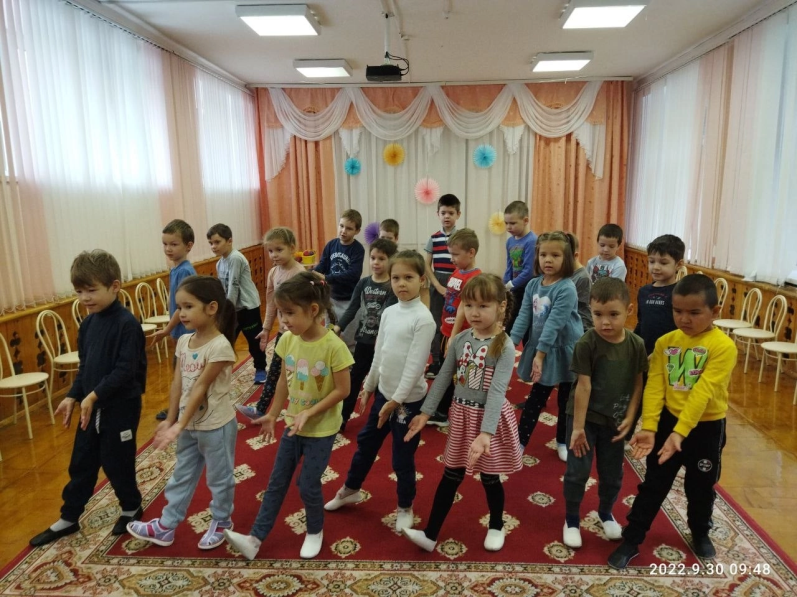 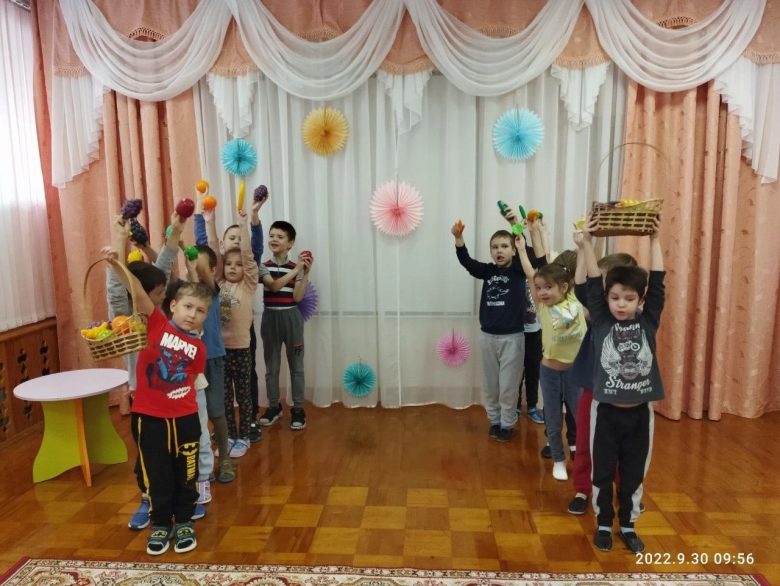 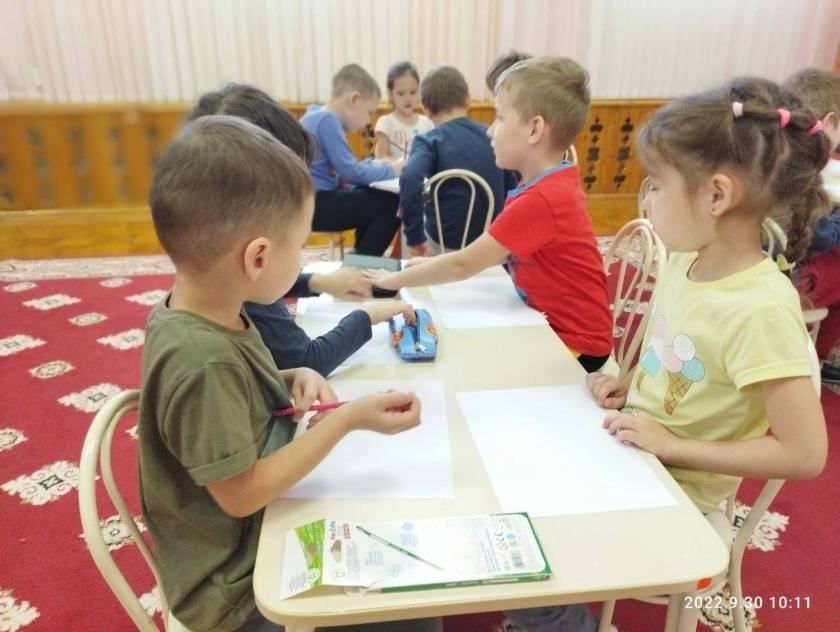 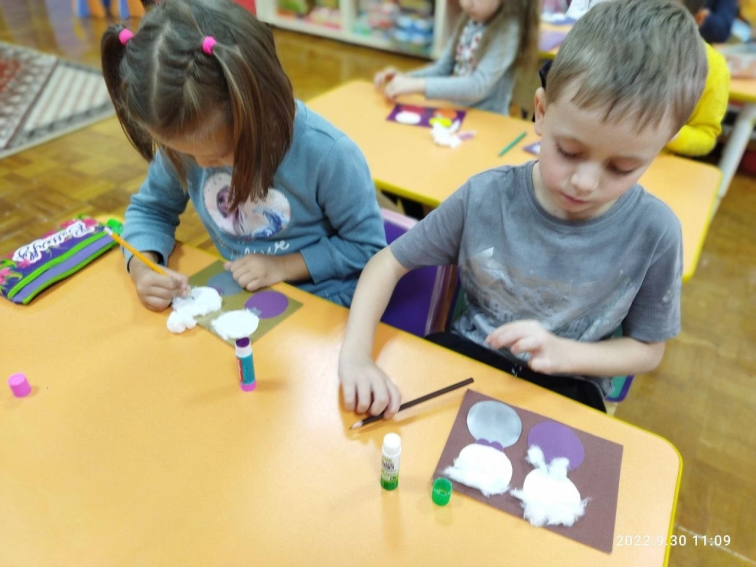 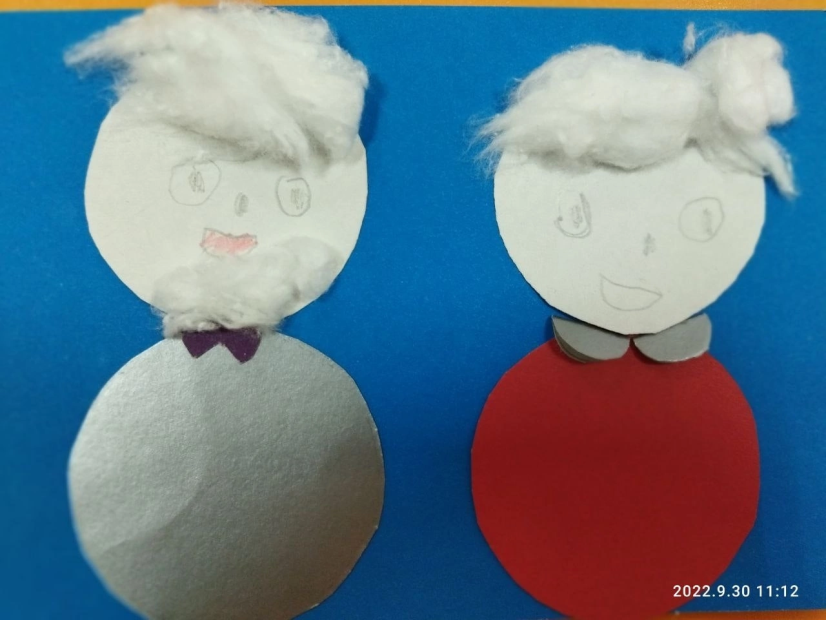 